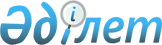 Қоғамдық тәртіпті қамтамасыз етуге қатысатын азаматтарды көтермелеудің кейбір мәселелері туралыҚызылорда облысы Жаңақорған ауданы әкімдігінің 2017 жылғы 30 қарашадағы № 389 қаулысы. Қызылорда облысының Әділет департаментінде 2017 жылғы 13 желтоқсанда № 6069 болып тіркелді.
      Ескерту. Келісу таңбасы жаңа редакцияда - Қызылорда облысы Жаңақорған ауданы әкімдігінің 17.03.2022 № 605 қаулысымен (алғашқы ресми жарияланған күнінен бастап қолданысқа енгізіледі).
      "Қоғамдық тәртіпті қамтамасыз етуге азаматтардың қатысуы туралы" Қазақстан Республикасының 2004 жылғы 9 шілдедегі Заңының 3-бабының 2-тармағының 3) тармақшасына сәйкес Жаңақорған ауданының әкімдігі ҚАУЛЫ ЕТЕДІ:
      1. Осы қаулының қосымшасына сәйкес Жаңақорған ауданында қоғамдық тәртіпті қамтамасыз етуге қатысатын азаматтарды көтермелеудің түрлері мен тәртібі, сондай-ақ оларға ақшалай сыйақының мөлшері айқындалсын.
      2. Осы қаулының орындалуын бақылау жетекшілік ететін Жаңақорған ауданы әкімінің орынбасарына жүктелсін.
      3. Осы қаулы алғашқы ресми жарияланған күнінен кейін күнтізбелік он күн өткен соң қолданысқа енгізіледі. Жаңақорған ауданында қоғамдық тәртіпті қамтамасыз етуге қатысатын азаматтарды көтермелеудің түрлері мен тәртібі, сондай-ақ оларға ақшалай сыйақының мөлшері
      Ескерту. Қосымша жаңа редакцияда - Қызылорда облысы Жаңақорған ауданы әкімдігінің 22.08.2019 № 864 қаулысымен (алғашқы ресми жарияланған күнінен бастап қолданысқа енгізіледі). 1. Көтермелеудің түрлері
      1. Қоғамдық тәртіпті қамтамасыз етуге қатысатын азаматтарды көтермелеудің түрлері:
      1) алғыс жариялау;
      2) грамотамен марапаттау;
      3) ақшалай сыйақы беру. 2. Көтермелеудің тәртібі
      2. Қылмыстың алдын алуға және жолын кесуге жәрдемдескен қоғамдық тәртiптi қамтамасыз етуге қатысатын азаматтарды көтермелеу мәселелерiн Жаңақорған ауданы әкімдігімен құрылатын қоғамдық тәртіпті қамтамасыз етуге қатысатын азаматтарды көтермелеу жөніндегі аудандық комиссия (бұдан әрі - Комиссия) қарайды.
      3. Қылмыстың алдын алуға және жолын кесуге, қоғамдық тәртiптi қорғауға, қоғамдық қауiпсiздiктi қамтамасыз етуге белсендi қатысатын азаматтарды көтермелеу жөнiндегi ұсыныстарды Комиссияға қарауға "Қазақстан Республикасы Ішкі істер министірлігі Қызылорда облысының полиция департаментi Жаңақорған ауданының полиция бөлімі" мемлекеттiк мекемесi (бұдан әрi – Полиция бөлімі) енгiзедi.
      4. Комиссияның құрамына аудандық жергiлiктi өкiлдi және атқарушы органдарының, полиция бөлімінің өкiлдерi енгiзiледi.
      5. Комиссия қабылдаған шешiм – көтермелеу үшiн, ал комиссия қабылдаған шешiмге сәйкес полиция бөлімі бастығының бұйрығы - көтермелеуге ақы төлеу үшiн негiз болып табылады.
      6. Қоғамдық тәртіпті қамтамасыз етуге қатысқан азаматтарға көтермелеу шараларын полиция бөлімі салтанатты жағдайда жүзеге асырады. 3. Ақшалай сыйақының мөлшері
      7. Ақшалай сыйақының мөлшерiн комиссия қоғамдық тәртiптi қамтамасыз етуге көтермеленетiн адамның қосқан үлесiн және ол немесе оның қатысуымен жолы кесiлген құқыққа қарсы әрекеттiң нәтижесiнде келтiрiлуi мүмкiн залалдың көлемiн ескере отырып белгiлейдi және ол, әдетте, 10 есе айлық есептiк көрсеткiштен аспайды.
      8. Ақшалай сыйақыны төлеудi көтермелеуге ұсыныс енгiзген полиция бөлімі облыстық бюджет қаражаты есебiнен жүргiзедi.
					© 2012. Қазақстан Республикасы Әділет министрлігінің «Қазақстан Республикасының Заңнама және құқықтық ақпарат институты» ШЖҚ РМК
				
      Жаңақорған ауданының әкімі

Ғ. Әміреев

      Қазақстан РеспубликасыІшкі істер министрлігіҚызылорда облысының полициядепартаменті Жаңақорғанауданының полиция бөлімімен
Жаңақорған ауданы әкімдігінің
2017 жылғы "30" қарашадағы
№ 389 қаулысына қосымша